.Start 32 counts, just before vocals - Music Available from amazon, iTunesS1: R Side, L Behind, R Side, L Cross, R Side, L Back Rock, Recover R, L Kick Ball CrossS2: Point L, ¼ Turn L, R Rock, Recover L, Cross R, Back L, R Side, L Shuffle**RESTART HERE WALL 3 FACING 3 O CLOCK **	**TAG & RESTART HERE WALL 9 FACING 9 O CLOCK**S3: Step R, Tap L Behind, Back L, R Heel Dig, Step R Tog, Step Fwd L, Pivot ¼ L, R Cross ShuffleS4: ½ Turn R, L Cross Rock, Recover R, ¼ L Shuffle, L Full Turn Fwd(Non-turning option, Walk Right, Walk Left)			**TAG - End of wall 8 Facing 12 o clock and after Section 2 on wall 9 facing 9 o clock  (with Restart)R Side Rock, R Back RockFloor split:  Hams JamContacts: gypsycowgirl70@hotmail.com, HCbootleggers26@aol.comLast Update - 5th April 2017Tender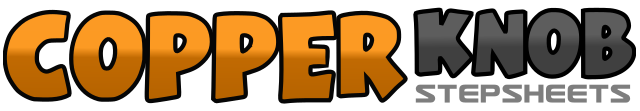 .......Count:32Wall:4Level:Improver.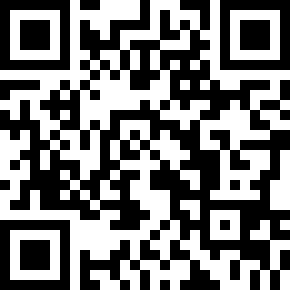 Choreographer:Vikki Morris (UK) & Heather Barton (SCO) - March 2017Vikki Morris (UK) & Heather Barton (SCO) - March 2017Vikki Morris (UK) & Heather Barton (SCO) - March 2017Vikki Morris (UK) & Heather Barton (SCO) - March 2017Vikki Morris (UK) & Heather Barton (SCO) - March 2017.Music:Tender - Derek RyanTender - Derek RyanTender - Derek RyanTender - Derek RyanTender - Derek Ryan........1 2Step Right to Right Side, Cross Left behind Right&3 4Step Right to Right Side, Cross Left over Right, Step Right to Right Side5 6Rock back on Left, Recover on Right7&8Kick Left to Left diagonal, Step on Left, Cross Right over Left1 2Point Left to Left side, Turn ¼ turn Left stepping Left next to Right (9 o clock)3&4Rock Right to right side, Recover on left, Cross Right over Left5 6Step back on Left, Step Right to Right side7&8Step forward Left, Step Right next to Left, Step forward Left1 2Step forward Right, Tap Left behind Right&3&4Step back on Left, Dig Right heel forward, Step Right next to Left, Step forward Left5 6Step forward Right, Pivot ¼ turn Left (6 o clock)7&8Cross Right over Left, Step Left to Left side, Cross Right over Left1 2Step back on Left turning ¼ turn Right, Turn ¼ turn Right stepping Right to Right side (12 o clock)3 4Cross Rock Left over Right, Recover on Right5&6Step Left to Left side, Step Right next to Left, Turn ¼ turn Left stepping forward Left (9 o clock)7 8Turn ½ turn Left stepping back on Right, Turn ½ turn Left stepping forward Left1 2Rock Right to Right side, Recover on Left3 4Rock back on Right, Recover on Left